		                   проектҠАРАР                                                                                                                               РЕШЕНИЕ«___»__________2023й.				№____ 	             «____»___________2023г.О внесении изменений в решение Совета №150 от 23.11.2022г  «Об утверждении  Положения о муниципальной службе в сельском поселении Воздвиженский сельсовет муниципального района Альшеевский район Республики Башкортостан»           Руководствуясь Конституцией Российской Федерации, Федеральными законами от 06.10.2003 г. № 131-ФЗ «Об общих принципах организации местного самоуправления в Российской Федерации»,  от 02.03.2007г. №25-ФЗ «О муниципальной службе в Российской Федерации» (в ред. от 16.12.2019), законом Республики Башкортостан от 16.07.2007г №453-з                   «О муниципальной службе в Республике Башкортостан», Федеральным законом от 05 декабря 2022 года №498-ФЗ «О внесении изменений в отдельные законодательные акты Российской Федерации»,Федеральным законом от  28.12. 2022г. №569-ФЗ «О внесении изменений в отдельные законодательные акты Российской Федерации и признании утратившим силу отдельных положений законодательных актов Российской Федерации», Уставом сельского поселения Воздвиженский сельсовет муниципального района Альшеевский район, Совет сельского поселения Воздвиженский сельсовет муниципального района Альшеевский район  Республики Башкортостан  Р Е Ш И Л:          1.Внести следующие изменения  в решение Совета сельского поселения №150 от 23.11.2022г. «Об утверждении Положения о муниципальной службе в сельском поселении Воздвиженский сельсовет муниципального района Альшеевский район Республики Башкортостан»:          Часть 9.1 статьи 9 дополнить пунктом 11 следующего содержания: «11)  приобретения им статуса иностранного агента»;            1.2. Часть 16.1 статьи 16 дополнить подпунктом следующего содержания:«приобретения муниципальным служащим статуса иностранного агента».           1.3. В пункте 4 статьи 26 слова «Пенсионного фонда Российской Федерации» заменить словами «Фонда пенсионного и социального страхования Российской Федерации». 3. Настоящее решение обнародовать на информационном стенде в здании администрации и разместить на официальном сайте сельского поселения Воздвиженский  сельсовет муниципального района  Альшеевский  район  Республики Башкортостан  4. Настоящее решение вступает в силу со дня официального обнародования.Глава сельского поселения                                                                        Ф.Н.МазитовБАШҠОРТОСТАН РЕСПУБЛИКАҺЫӘЛШӘЙ РАЙОНЫМУНИЦИПАЛЬ РАЙОНЫНЫҢВОЗДВИЖЕНКА АУЫЛ СОВЕТЫАУЫЛ БИЛӘМӘҺЕ СОВЕТЫ (БАШҠОРТОСТАН  РЕСПУБЛИКАҺЫ  ӘЛШӘЙ  РАЙОНЫ  ВОЗДВИЖЕНКА  АУЫЛ  СОВЕТЫ)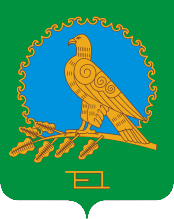 СОВЕТ СЕЛЬСКОГО ПОСЕЛЕНИЯВОЗДВИЖЕНСКИЙ СЕЛЬСОВЕТМУНИЦИПАЛЬНОГО РАЙОНААЛЬШЕЕВСКИЙ РАЙОНРЕСПУБЛИКИБАШКОРТОСТАН(ВОЗДВИЖЕНСКИЙ  СЕЛЬСОВЕТ АЛЬШЕЕВСКОГО  РАЙОНА  РЕСПУБЛИКИ  БАШКОРТОСТАН)